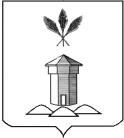 АДМИНИСТРАЦИЯ БАБУШКИНСКОГО МУНИЦИПАЛЬНОГО ОКРУГА ВОЛОГОДСКОЙ ОБЛАСТИОб утверждении муниципального задания и плана хозяйственной деятельности МБУ «Физкультурно-оздоровительный комплекс «Фокус» на 2023 год В соответствии со ст. 9.2 Федерального закона от 12.01.1996 №7-ФЗ «О некоммерческих организациях», с постановлением администрации Бабушкинского муниципального округа от 15.01.2023 года  №43 «О порядке формирования муниципального задания на оказание муниципальных услуг (выполнение работ) в отношении муниципальных учреждений округа и финансового обеспечения выполнения муниципального задания», руководствуясь УставомПОСТАНОВЛЯЮ: Утвердить прилагаемое муниципальное задание на 2023 год муниципального бюджетного учреждения «Физкультурно-оздоровительный комплекс «Фокус».Утвердить прилагаемый план хозяйственной деятельности на 2023 год муниципального бюджетного учреждения «Физкультурно-оздоровительный комплекс «Фокус».Контроль за настоящим постановлением возложить на заместителя Главы Бабушкинского муниципального округа Вологодской области. Настоящее Постановление подлежит размещению на официальном сайте Бабушкинского муниципального округа в информационно-телекоммуникационной сети «Интернет», вступает в силу с момента подписания и распространяется на правоотношения, возникшие с 04.12.2023 года.01.12.2023 г.№1026с.им. БабушкинаГлава округа                                                                              Т.С. Жирохова